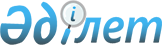 О внесении изменений и дополнений в постановление Правительства Республики Казахстан от 24 декабря 2004 года N 1355Постановление Правительства Республики Казахстан от 29 декабря 2007 года N 1376

      Правительство Республики Казахстан  ПОСТАНОВЛЯЕТ: 

      1. Внести в  постановление Правительства Республики Казахстан от 24 декабря 2004 года N 1355 "О Программе профилактики правонарушений и борьбы с преступностью в Республике Казахстан на 2005-2007 годы" следующие изменения и дополнения: 

      в заголовке и пункте 1 цифры "2007" заменить цифрами "2008"; 

      в Программе профилактики правонарушений и борьбы с преступностью в Республике Казахстан на 2005-2007 годы, утвержденной указанным постановлением: 

      в заголовке цифры "2007" заменить цифрами "2008"; 

      в разделе 1 "Паспорт Программы": 

      в строках "Наименование Программы", "Сроки реализации", "Ожидаемый результат от реализации Программы" цифры "2007" заменить цифрами "2008"; 

      в строке "Источники и объемы финансирования": 

      цифры "8 186 851", "6 517 051" заменить, соответственно, цифрами "10 361 484", "8 691 684"; 

      цифры "2 333 032" заменить цифрами "2 321 262"; 

      после строки "2007 г. - 2 333 032 тыс. тенге" дополнить строкой "; 2008 г. - 2 186 403 тыс. тенге."; 

      цифры "2007" заменить цифрами "2008"; 

      в строке "Ожидаемый результат от реализации Программы": 

      цифры "2007" заменить цифрами "2008"; 

      слова "10 и 19 на 10 тысяч населения в 2007 году" заменить словами "9 и 18 на 10 тысяч населения в 2008 году"; 

      в разделе 2 "Введение": 

      в абзаце первом цифры "2007" заменить цифрами "2008"; 

      в разделе 6 "Необходимые ресурсы и источники финансирования программы": 

      в абзаце втором цифры "8 186 851", "6 517 051" заменить, соответственно, цифрами "10 361 484", "8 691 684"; 

      цифры "2 333 032" заменить цифрами "2 321 262"; 

      после слов "2007 год - 2 032 тыс. тенге" дополнить словами ", 2008 год - 2 186 403 тыс. тенге"; 

      в абзаце третьем цифры "2007" заменить цифрами "2008"; 

      в разделе 7 "Ожидаемый результат от реализации Программы": 

      в абзаце первом цифры "2007" заменить цифрами "2008"; 

      в абзаце третьем слова "10 и 19 на 10 тысяч населения в 2007 году" заменить словами "9 и 18 на 10 тысяч населения в 2008 году"; 

      в разделе 8 "План мероприятий по реализации Программы профилактики правонарушений и борьбы с преступностью в Республике Казахстан на 2005-2007 годы": 

      в заголовке цифры "2007" заменить цифрами "2008"; 

      графу 6 строки, порядковый номер 53, изложить в следующей редакции "2008 г. - 398,0"; 

      в графе 6 строки, порядковый номер 56: 

      цифры "286,930" заменить цифрами "275,160"; 

      дополнить строкой "2008 г. - 34,138"; 

      дополнить строками, порядковые номера 50-1, 51-1, 51-2, 53-1, 55-1, следующего содержания: 

"50-1 Создать центр          Информация  МВД,      10       2008 г.-   РБ 

      оперативного           Правитель-  аким      января   806,436 

      управления силами и    ству        Алматин-  10 июля 

      средствами полиции     Республики  ской      ежегодно 

      (ЦОУ) в                Казахстан   области 

      г. Талдыкорган и 

      расширить 

      Ситуационный Центр 

      в г. Астане 51-1  Создать                Информация  МВД       10       2008 г.-   РБ 

      автоматизированную     Правитель-            января   287,536 

      информационно-         ству                  10 июля 

      поисковую систему      Республики            ежегодно 

      "Контроль"             Казахстан 51-2  Модернизировать и      Информация  МВД       10       2008 г.-   РБ 

      развивать спутниковую  Правитель-            января   254,161 

      сеть передачи данных   ству                  10 июля 

      и телефонии МВД        Республики            ежегодно 

                             Казахстан 53-1  Осуществить            Информация  МВД       10       2008 г.-   РБ 

      строительство          Правитель-            января   300,0 

      комплекса зданий и     ству                  10 июля 

      сооружений для         Республики            ежегодно 

      размещения полка       Казахстан 

      полиции МВД по охране 

      дипломатических 

      представительств в 

      г. Астане 55-1  Завершить              Информация  МВД       10       2008 г.-   РБ"; 

      строительство          Правитель-            января   106,132 

      малосемейного          ству                  10 июля 

      общежития на 100       Республики            ежегодно 

      квартир для            Казахстан 

      сотрудников 

      подразделения 

      специального 

      назначения "Сункар" 

      в г. Алматы       в строке "Республиканский бюджет": 

      в графе "2007 год" цифры "2 333,032" заменить цифрами "2 321,262"; 

      после графы "2007 год - 2 333,032*" дополнить графой следующего содержания "2008 год - 2 186,403"; 

      цифры "6 517,051*", "8 186,851" заменить, соответственно, цифрами "8 691,684*", "10 361,484". 

      2. Настоящее постановление вводится в действие с 1 января 2008 года.        Премьер-Министр 

       Республики Казахстан 
					© 2012. РГП на ПХВ «Институт законодательства и правовой информации Республики Казахстан» Министерства юстиции Республики Казахстан
				